T.C. 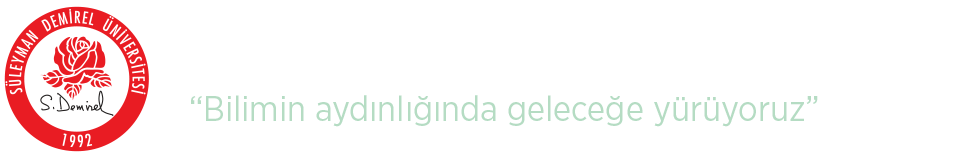 SÜLEYMAN DEMİREL ÜNİVERSİTESİAdalet Meslek Yüksekokulu Müdürlüğüne(Hukuk Bölüm Başkanlığı)Bölümünüz Adalet Programı ……………….…. nolu öğrencisiyim. Süleyman Demirel Üniversitesi Önlisans ve Lisans Eğitim-Öğretim ve Sınav Yönetmeliğinin 29. Maddesi uyarınca ……………………………………………………………………………………………………………………………………………… ………………………..………………………………. sebebiyle kaydımı dondurmak istiyorum.Bilgilerinizi ve gereğini arz ederim.    									                ………... /………...../20……….									                     (imza)Eki :  ……………………………………………………………………………………………………………………….…………….ADI SOYADI	:……………………………………………………………………………………………………………………………………….BÖLÜMÜ	:……………………………………………………………………………………………………………………………………….ÖĞRENCİ NO	:……………………………………………………………………………………………………………………………………….KAYIT DONDUNMAK İSTEDİĞİ DÖNEM	:……………………………………………………………………………………………………………………………………….TELEFON	:……………………………………………………………………………………………………………………………………….E-MAİL	:……………………………………………………………………………………………………………………………………….ADRES	:……………………………………………………………………………………………………………………………………….	……………………………………………………………………………………………………………………………………….	……………………………………………………………………………………………………………………………………….